Elite Piano Studio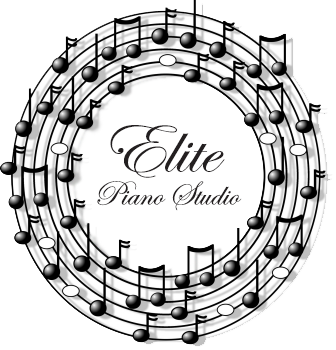 of Tatyana LantosRegistration FormStudent’s Name ____________________________________ DOB ____________________Student’s Age _____ School ____________________ Student’s Grade _________________Parent’s Name ______________________________________________________________Home Phone __________________Work _________________Cell ____________________Email address _______________________________________________________________Address ________________________________ City ___________________ Zip _________Have you had private piano lessons previously? YES____ NO ____

If yes, please answer the following: 
Years of Piano Study: ________How did you find out about Tatyana Lantos? (please check)	______Through a friend/acquaintance If so, whom? ________________________________________Through an organization If so, which one? _______________________________________I found Tatyana Lantos’s website online. 